Auto-évaluation     Rituels d’écriture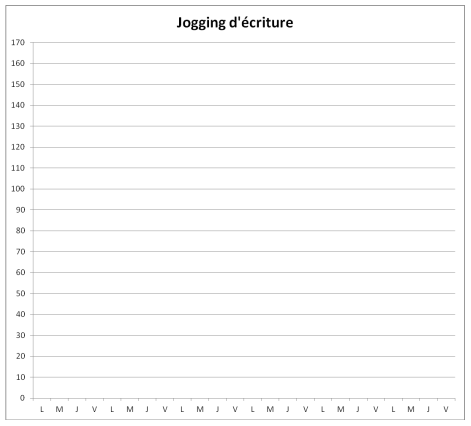 LundiMardiMercrediJeudiVendrediJ’ai écrit …. J’ai écrit …. Cette semaine, j’ai écrit :…………… Textes……… …… motsJe sélectionne mes 2 textes préférés :……………………………….……………………………….Je révise mes textes :PlurielPonctuationMon écriture est lisible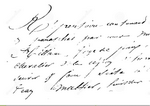 Mon écriture est lisible………………. a pu lire mon texte…………….. a eu des difficultés à lire mon texte………………. a pu lire mon texte…………….. a eu des difficultés à lire mon texte………………. a pu lire mon texte…………….. a eu des difficultés à lire mon texte………………. a pu lire mon texte…………….. a eu des difficultés à lire mon texteCette semaine, j’ai écrit :…………… Textes……… …… motsJe sélectionne mes 2 textes préférés :……………………………….……………………………….Je révise mes textes :PlurielPonctuationMon texte est bien  présenté : 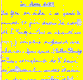 RaturesCette semaine, j’ai écrit :…………… Textes……… …… motsJe sélectionne mes 2 textes préférés :……………………………….……………………………….Je révise mes textes :PlurielPonctuationMon texte est bien  présenté : Respect des lignesCette semaine, j’ai écrit :…………… Textes……… …… motsJe sélectionne mes 2 textes préférés :……………………………….……………………………….Je révise mes textes :PlurielPonctuationMon texte est bien  présenté : Cette semaine, j’ai écrit :…………… Textes……… …… motsJe sélectionne mes 2 textes préférés :……………………………….……………………………….Je révise mes textes :PlurielPonctuationJ’ai fait attention à l’orthographe et à la grammaire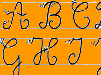 J’ai mis les marques du plurielCette semaine, j’ai écrit :…………… Textes……… …… motsJe sélectionne mes 2 textes préférés :……………………………….……………………………….Je révise mes textes :PlurielPonctuationJ’ai fait attention à l’orthographe et à la grammaireJ’ai mis la ponctuationMajuscules :Points Cette semaine, j’ai écrit :…………… Textes……… …… motsJe sélectionne mes 2 textes préférés :……………………………….……………………………….Je révise mes textes :PlurielPonctuationJ’ai aimé     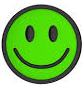 J’ai aimé     Je recopie mes textes Je n’ai pas aimé 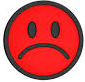 Je n’ai pas aimé Je recopie mes textes J’ai réussiJ’ai réussiJe recopie mes textes Je n’ai pas réussiJe n’ai pas réussiJe recopie mes textes 